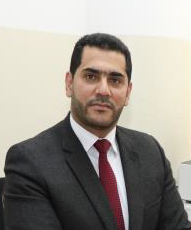 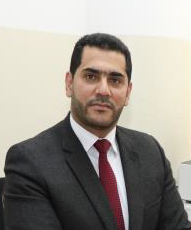 التاريخ 25/02/2023المعلومات الشخصيةالمؤهلات العلميةـــــــــــــــــــــــــــــــــــــــــــــــــــــــــــــــــــــــــــــــــــــــــــــــــــــــــــــــــــــــــــــــــــــــــــــــــــــــــــــــــــــــــــــــــــــــــــــــــــــــــــــــــــــــــــــــــــــــــــــــــــــــــــــــــــــــــــــــــــــــــــــــــــــــالخبرات التدريسيةـــــــــــــــــــــــــــــــــــــــــــــــــــــــــــــــــــــــــــــــــــــــــــــــــــــــــــــــــــــــــــــــــــــــــــــــــــــــــــــــــــــــــــــــــــــــــــــــــــــــــــــــــــــــــــــــــــــــــــــــــــــــــــــــــــــــــــــــــــــــــــــــــــــــخبرات أخرىـــــــــــــــــــــــــــــــــــــــــــــــــــــــــــــــــــــــــــــــــــــــــــــــــــــــــــــــــــــــــــــــــــــــــــــــــــــــــــــــــــــــــــــــــــــــــــــــــــــــــــــــــــــــــــــــــــــــــــــــــــــــــــــــــــــــــــــــــــــــــــــــــــــــالمنشورات والمؤلفاتـــــــــــــــــــــــــــــــــــــــــــــــــــــــــــــــــــــــــــــــــــــــــــــــــــــــــــــــــــــــــــــــــــــــــــــــــــــــــــــــــــــــــــــــــــــــــــــــــــــــالمؤتمراتالكتببراءات الاختراععضوية الجمعيات العلمية والمهنيةـــــــــــــــــــــــــــــــــــــــــــــــــــــــــــــــــــــــــــــــــــــــــــــــــــــــــــــــــــــــــــــــــــــــــــــــــــــــــــــــــــــــــــــــــــــــــــــــــــــــــــــــــــــــــــــــــــــــــــــــــــــــــــــــــــــــــــــــــــــــــــــــــــــــعضو في جمعية المدربين الأردنيينعضو اتحاد المدربين العرب.عضو منتدى الفكر العربي.عضوية اللجان في الجامعاتـــــــــــــــــــــــــــــــــــــــــــــــــــــــــــــــــــــــــــــــــــــــــــــــــــــــــــــــــــــــــــــــــــــــــــــــــــــــــــــــــــــــــــــــــــــــــــــــــــــــــــــــــــــــــــــــــــــــــــــــــــــــــــــــــــــــــــــــــــــــــــــــــــــــلجنة التعيين في قسم الإدارة إدارة الأعمال.عضو لجنة تقييم أعضاء هيئة التدريس.عضو مجلس الجامعة/ جامعة عمان العربية.عضو لجنة الدراسات العليارئيس لجنة الدراسات العليا/قسم الإدارة وإدارة الأعمال/ جامعة عمان العربية.لجنة التطوير والتدريب في الكلية.لجنة البحث العلمي/الماجستير.لجنة الخطة الاستراتيجية لجامعة عمان العربية.لجنة الامتحانات.لجنة الجداول الدراسية.لجنة الإرشاد الأكاديمي.لجنة الخطط الدراسية ووصف المساقات.لجنة ترميز المساقات لجنة الجودة والاعتماد.لجنة التطوير والتدريب.لجنة مشروع اعتماد تخصص لجنة الامتحان الشامل للماجستيرلجنة الامتحانات النهائيةمجلس كلية الأعمال لجنة البحث العلمي لجنة قسم إدارة الأعمال لجنة الامتحانات المركزيةعضو لجنة (ISO)اللجنة الطبية المعتمدة لجامعة عمان العربيةلجنة التخريج والكتاب السنويلجنة شؤون العاملينلجنة استقطاب الطلبةلجان التحقيق اللجنة الاجتماعية رئيس اللجنة الاجتماعية لجنة حفل التخريجالدورات التدريبية التي التحق بهاـــــــــــــــــــــــــــــــــــــــــــــــــــــــــــــــــــــــــــــــــــــــــــــــــــــــــــــــــــــــــــــــــــــــــــــــــــــــــــــــــــــــــــــــــــــــــــــــــــــــــــــــــــــــــــــــــــــــــــــــــــــــــــــــــــــــــــــــــــــــــــــــــــــــالشراكة المجتمعية والتنمية المستدامةتقييم مخرجات التعلم وإعداد الامتحانات وأدوات التقييمالاعتمادات الدولية والتصنيفات الأكاديمية الإشراف الأكاديمي على الرسائل الجامعية ودور المشرف الأكاديميالنشر في المجلات العالمية المحكمةاستخدام التقنيات الحديثة في التعليمأنظمة وتعليمات الجامعةالترقيات الأكاديمية والنشر وأخلاقيات البحث العلميالتصنيفات الأكاديميةالتعامل مع الطلبة والإرشاد الأكاديميالتعليم المدمج والأنشطة غير المتزامنة وعكسها على خطط المساقنظام وتعليمات الهيئة التدريسيةتصميم محتوى المساق الإلكترونيدليل الدراسات العليا والإشراف على الرسائلضمان جودة البرامج الأكاديميةمهارات التخطيط والتنظيم وتطوير الأداء المهني والانتماء الوظيفي لأعضاء هيئة التدريسمساقات إلكترونية تفاعليةالتقنيات الحديثة بالتدريس باستخدام EONإعداد مخرجات تعلم المساقأسس الدعم والحوافز في نشر الأبحاث العلمية والتعريف بقواعد البياناتالدورات التدريبية التي أشرف عليهاـــــــــــــــــــــــــــــــــــــــــــــــــــــــــــــــــــــــــــــــــــــــــــــــــــــــــــــــــــــــــــــــــــــــــــــــــــــــــــــــــــــــــــــــــــــــــــــــــــــــــــــــــــــــــــــــــــــــــــــــــــــــــــــــــــــــــــــــــــــــــــــــــــــــيوجد العديد من الدورات التدريبية تم تنفيذها في مجالات إدارة الموارد البشرية وإدارة المشاريع في الجهات التالية:تدريب في أكاديمية الشرطة الملكيةمدرب مع ديوان الخدمة المدنية.تدريب مدربين – منظمة بريدج / الهيئة المستقلة للانتخاب 2013 لغاية الآن.مدرب وميسّر معتمد مع الهيئة المستقلة للانتخاب منذ 2013.تدريب مدربين – منظمة الأمم المتحدة (يونيسيف) 2013.مدرب مركز الدراسات والاستشارات وخدمة المجتمع/الجامعة الهاشمية 2010.مدرب في مراكز تعزيز الإنتاجية "إرادة"، بالتعاون مع وزارة التخطيط الأردنية والجمعية العلمية الملكية،2011-2007.مستشار موارد بشرية لشركة الفوزان التجارية - السعودية 2013/2014مستشار تنمية بشرية وتطوير إداري هيئة شباب كلنا الأردن-العاصمة. 2011-2012الاهتمامات البحثية ـــــــــــــــــــــــــــــــــــــــــــــــــــــــــــــــــــــــــــــــــــــــــــــــــــــــــــــــــــــــــــــــــــــــــــــــــــــــــــــــــــــــــــــــــــــــــــــــــــــــــــــــــــــــــــــــــــــــــــــــــــــــــــــــــــــــــــــــــــــــــــــــــــــــإدارة الموارد البشريةبحوث العملياتإدارة سلسلة التوريدإدارة الإنتاج والعملياتإدارة المشاريعاللغاتـــــــــــــــــــــــــــــــــــــــــــــــــــــــــــــــــــــــــــــــــــــــــــــــــــــــــــــــــــــــــــــــــــــــــــــــــــــــــــــــــــــــــــــــــــــــــــــــــــــــــــــــــــــــــــــــــــــــــــــــــــــــــــــــــــــــــــــــــــــــــــــــــــــــاللغة العربية: اللغة الأماللغة الإنجليزية: ممتازنشاطات أخرى ـــــــــــــــــــــــــــــــــــــــــــــــــــــــــــــــــــــــــــــــــــــــــــــــــــــــــــــــــــــــــــــــــــــــــــــــــــــــــــــــــــــــــــــــــــــــــــــــــــــــــــــــــــــــــــــــــــــــــــــــــــــــــــــــــــــــــــــــــــــــــــــــــــــــالجوائز التي حصل عليها ـــــــــــــــــــــــــــــــــــــــــــــــــــــــــــــــــــــــــــــــــــــــــــــــــــــــــــــــــــــــــــــــــــــــــــــــــــــــــــــــــــــــــــــــــــــــــــــــــــــــــــــــــــــــــــــــــــــــــــــــــــــــــــــــــــــــــــــــــــــــــــــــــــــــالمعرفونـــــــــــــــــــــــــــــــــــــــــــــــــــــــــــــــــــــــــــــــــــــــــــــــــــــــــــــــــــــــــــــــــــــــــــــــــــــــــــــــــــــــــــــــــــــــــــــــــــــــــــــــــــــــــــــــــــــــــــــــــــــــــــــــــــــــــــــــــــــــــــــــــــــــالأستاذ الدكتور عمر الجراح – نائب رئيس الجامعة العربية المفتوحة (المقر الرئيسي) – 0795692223الأستاذ الدكتور مأمون الدبعي – أمين عام وزارة التعليم العالي الأردنية - 0776815000 الحارث محمد موسى أبو حسينالمسمى الوظيفي: عضو هيئة تدريسالرتبة الأكاديمية: أستاذ مشاركتاريخ الولادة ومكانها: 14/10/1981 الأردنالجنسية: الأردنيةالعنوان: الزرقاء – ضاحية المدينة المنورةرقم الهاتف: 00962797020006البريد الإلكتروني: Dr.hareth@aau.edu.jo الدرجةالتخصص الدقيقمدة الدراسة(من-إلى)الجامعةالبلدالدكتوراهالإدارة2007-2012جامعة عمان العربيةالأردنالماجستيرإدارة الأعمال2004-2006الأكاديمية العربيةالأردنالبكالوريوسإدارة الأعمال2000-2004جامعة الزرقاءالأردنمدة العملالرتبةالأكاديميةالمؤسسةالقسم/الكليةالبلد2018-حتى الآنأستاذ مشاركجامعة عمان العربيةإدارة الأعمالالأردن2013-2018أستاذ مساعدجامعة عمان العربيةإدارة الأعمالالأردنمدة العملالرتبةالمؤسسةالقسم/الكليةالبلدمدير دائرة الموارد البشرية في جامعة عمان العربية05/2014-04/2020أستاذ  مشاركجامعة عمان العربيةالدوائر الاداريةالاردنرئيس قسم الإدارة وإدارة الاعمال10/2014أستاذ مساعدجامعة عمان العربيةكلية الاعمالالاردنالمجلاتالمؤلفون(بالترتيب)العنوانالمجلةالعددسنة النشرAlhareth Abu Hussein1, Al Montaser Mohammad, Ahmad Alheet, Mahmoud Abu Joma, Salman Abu lehyehRelationships between Human resource management practices to improve employee satisfaction, service quality, and employee service behavior in the hotel industryProblems and Perspectives in ManagementAccepted in 21 (1)2023Al-Harith M. Abu Hussien, Rashad Al Saed, Ahmad A. I. Shajrawi, Ahmad Albloush, Hussam AliImpact of laptop dealer firm’s service quality on customers’ loyalty in JordanInnovative Marketing19(1)2023Haitham M. Alzoubia, Muhammad Turki, Alshuridehb, Alhareth Abu Husseinc, Barween Al Kurdid, Ala'a Ahmade and Ahmad AlHamadeRationalizing the Cost of Quality through Lean and Agile Operations Practices: An Empirical Evidence from the UAE Aviation IndustryUncertain Supply Chain Management11 (1)2023Al Montaser Mohammad1, Masha Menhat1, Izyan Munirah Mohd Zaideen1, Mohd Saiful Izwaan Saadon1, Alhareth Abu HusseinLeadership Styles on Employee Performance Among Supervisors of Petroleum Retailing Sector in Jordan: Employee Engagement as a MediatorInternational Journal of Sustainable Development and Planning17(4)2022Amro Alzghoul, Ghaith Abdulraheem Ali Alsheikh, Khaldoon Al Khawaldeh, Alhareth AbuhussienOCB Is Unlocked by Enabling the HPWS and Core Competencies: The Moderating Effects of Work and Family Stress in Jordanian Public HospitalsSSRN18(7)2022Rashad Al Saed, Muhammad Abu- Salih, Al Hareth Hussien, Netham SwwedanThe impact of perfume packaging on consumer buying behaviour of Jordanian femalesInternational Journal of Business Excellence27(4)2022Houssien, A. H., Shajrawi, A. A., & Ali, H Impact of Information and Communication Technologies on Tourism Marketing in JordanJournal of Management Information and Decision Sciences24, (S6)2021Ahmad Albloush1, Hasan Al-Zu'bi1, Alhareth Abuhussien1, Imad Almuala1, Ghassan Al-Utaibi, Sadi Taha, Azlinzuraini AhmadOrganizational Politics and Organizational Citizenship Behavior: Interaction and Analysis.International Journal of Sustainable Development and Planning16(5)2021Sarfraz Hussain, Alhareth M. Abu Hussein, Salman M. Abu LehyehCorporate Social Responsibility Leads to Archive Corporate Social Goals: Theoretical and Managerial Discussions,Academy of Entrepreneurship Journal27, (S5)2021Attiany, M. S., Husain, A. H. M. A., & Al-kharabsheh, S. AThe Impact of Quality Banking Services in Improving the Perceived Mental Image of Jordanian Islamic BankMulticultural Educatio Volume7(4)2021Harahsheh, A. A., Houssien, A. A., Alshurideh, M. T., &Mohammad, AThe Effect of Transformational Leadership on Achieving Effective Decisions in the Presence of Psychological Capital as an Intermediate Variable in Private Jordanian Universities in Light of the Corona PandemicSpringer---2021Alharafsheh, M., Zraqat, O. M., Houssien, A. H. M. A., & Shajrawi, A.crisis management strategies during the covid-19 pandemic and its impact on performance developing of Jordanian universities: the mediating role of strategic ambidexterityPJAEE18(4)2021Sarfraz Hussain, Alhareth M. Abu Hussein, Mahmoud Abu Jomadigital transformation implementation in the manufacturing enterprisesAcademy of Entrepreneurship Journa27(1)2021Albloush, A., Al-Utaibi, G., Taha, S., Nassoura, A., & Abuhussien, h 	Taming WASTA through Training Opportunities in JordanAsian Journal of Business and Accounting13(1)2020Rashad Mohammad Al Saed, Alhareth Abu HusseinImpact of Organizational Citizenship Behavior on Organizational Commitment on Jordanian Frontline Employees of Arabic BankEuropean Scientific Journal15(10)2019النصراوين، معين سلمان، أبو حسين، الحارث محمد، والمومني، جهاد علي تقییم أداء الھیئة التدريسية في جامعة عمان العربية في ضوء مھارات القرن الحادي والعشرون من وجھة نظر طلبة الدراسات العلیاالمجلة الأردنية للعلوم التطبيقية28(1)2021د. الحارث أبو حسين، د. مراد العطيانيأثر الممارسات الاستراتيجية لإدارة الموارد البشرية في تحقيق الریادة دراسة میدانیة في شركات صناعة الأدوية المساهمة العامةالمجلة الأردنية للعلوم التطبيقية24(2)2020Laith Abualigah, Hamza Essam Alfar, Mohammad Shehab & Alhareth Mohammed Abu HusseinSentiment analysis in healthcare: a brief review. Recent Advances in NLP: The Case of Arabic LanguageSpringerVolume 8742020ملحم، سامي محمد، أبو غوش، سناء شاكر، وأبو حسين، الحارث محمد عوامل النجاح الحرجة للاختيار المهني ودورها في تحقيق استراتيجيات التوافق في ضوء الثقافة السائدة لطلبة الجامعات الأردنيةالمجلة الأردنية للعلوم التطبيقية23(1)2020سامي ملحم، علاء الحراحشة، سناء أبو غوش، الحارث أبو حسينالدور الوسيط للالتزام التنظيمي في تأثير الذكاء العاطفي في أداء العاملين في الجامعات الأردنية الخاصةدراسات الجامعة الأردنية47 (4)2020Alnajdawi, S., Hanandeh, R., Barhem, B. Y., & Mohammed, A.Leadership, Knowledge Management, and Human Capital DevelopmentEconomics World7 (3)2019Kanaan, R. K., Abumatar, G., Hussein, A. M. A., & Al-Lozi, M.Management Information System using Blockchain Technology in an E-commerce Enterprise: A Systematic ReviewJournal of Business & Management32019Kanaan, R. K., Abumatar, G., & Hussein, A. M. A.Exploring the Factors that affect E-government Implementation in Jordan over TimeJournal of Business & Management7(3)2019Kanaan, R. K., Hussein, A. M. A., & Abumatar, G.Knowledge Management - Contemplating the Link Between Knowledge Sharing, Technology, and Employee MotivationIJBMER2019Kanaan, R. K., Abumatar, G., Al-Lozi, M., & Hussein, A. M. A.Implementation of M-government: Leveraging Mobile Technology to Streamline the E-governance FrameworkJournal of Social Sciences8(3)2019Kanaan, R. K., Abumatar, G., & Hussein, A. M. A.Cloud-Based Management Information System: A Systematic Review and Future Research ScopeJournal of Social Sciences8(3)2019عرين بني يونسالحارث أبو حسينأثر مخرجات نظام الإنتاج في الوقت المحدد على الاستراتيجيات التنافسية في الشركات الصناعية المساهمة العامة في الأردنالمجلة العربية للعلوم2(11)2018Alshurideh, M., Al Kurdi, B., Abu Hussien, A., & Alshaar, H.Determining the main factors affecting consumers’ acceptance of ethical advertising: A review of the Jordanian marketJournal of Marketing Communications2017Ammari, G., Alkurdi, B., Alshurideh, A.,  Alrowwad, A.& Abu Hussien, AInvestigating the Impact of Communication Satisfaction on Organizational Commitment: A Practical Approach to Increase Employees’ LoyaltyInternational Journal of Marketing Studies9(2)2017بكر النصيري، الحارث أبو حسينأثر إدارة المواهب على استراتيجيات الريادة في شركات صناعة الأسمدة والكيمياويات الأردنيةمجلة جامعة عمان العربية1 (1)2017علي العمروالحارث أبو حسينأثر فاعلية استراتيجيات تدريب الموارد البشرية على أداء العاملين في الجامعات الخاصة الأردنية.مجلة جامعة عمان العربية،1 (1)2017الحارث أبو حسينأثر العدالة التنظيمية على الفاعلية التنظيمية في الشركات الصناعية الأردنيةالمجلة الأردنية في إدارة الأعمال، الجامعة الأردنية.13 (1)2016عطياني، مرادالحواجرة، كاملالحارث أبو حسينالمسؤولية الاجتماعية وأخلاقيات العمل في إطار وظيفة العمليات وأثرها في أداء الأعمال، دراسة ميدانية على الشركات الصناعية المدرجة في سوق عمان الماليةمجلة دراسات43 (1)2016Abu-Hussein, A. M., Abu-Salih, M. S., & Al Saket, L. Z.Impact of Job Stress on Job Performance among the Employees of JordanResearch Journal of Social Sciences9 (2)2016HAITHAM ALALI,  RAED WISHAH, SHIREEN ALALI, AHMAD AL-SUKKAR, ALHARETH ABU-HUSSIENE-marketplace legal and regulatory framework in jordan: a general viewJournal of Theoretical and Applied Information Technology85(2)2016Khaldon qaisi, alhareth abu HusseinThe factors Affect Long Term Debt Structure in Industrial FirmsInternational Journal of Management Sciences and Business Research3 (9)2014Shaqrah, A. A., & Husain, A. H. A.A Model of Jordanian Firm’s Trainees’ Acceptance of  A Web-Based TrainingInternational Information Management Association23 (1)2014Husein, A. H. M. A., Al-Sukkar, A. S., Salah, A. A. A., & Jaradat, A. A.The Impact of Social Network Sites to Determine Student`s Orientations: Field Study on Jordanian Private UniversitiesInternational Journal of Business, Humanities and Technology3 (4)2013Al-Sukkar, A. S., Hussein, A. H., & Jalil, M. A.The Effect of Applying Artificial Intelligence in Shaping Marketing Strategies: Field Study at the Jordanian Industrial CompaniesInternational Journal of Applied Science and Technology3 (4)2013Al-Sukkar, A. S., Hussein, A. H. M. M. A., & Jalil, M. M. AThe Effect of Social Responsibility in Achieving Competitive Advantage: Field Study in the Governmental and Private Hospitals in JordanInternational Journal of Business and Social Science4(5)2013المؤلفون (بالترتيب)العنوانالمؤتمرالبلدالتاريخهند العزة، الحارث أبو حسينأثر القيادة التحويلية في التوجه نحو التكنولوجيا: دراسة مسحية في الهيئة المستقلة للانتخابمنظمات الأعمال في العصر الرقميالأردن2022سعاد العملة، الحارث أبو حسينأثر استراتيجية تمكين الموارد البشرية على النجاح الاستراتيجي في المحطات الإذاعية الأردنيةالبحث العلمي في العصر الرقمي/عمادة البحث العلميالأردن2021بيان بني ياسينالحارث أبو حسينأثر استراتيجية إدارة التعويضات على تحسين السمعة التنظيمية في البنوك التجارية الأردنيةخارطة طريق لتنمية مستدامةالأردن2020أماني فارسالحارث أبو حسينأثر استراتيجيات إدارة المواهب في أداء العاملين في البنك التجاري الأردنيخارطة طريق لتنمية مستدامةالأردن2020سليم السليحات، الحارث أبو حسينأثر العدالة التنظيمية على الأداء الوظيفي من خلال الرضا الوظيفي كمتغير وسيطخارطة طريق لتنمية مستدامةالأردن2020Rashad AlsaedAlhareth HusseinImpact Of Organizational Citizenship Behavior On Organizational Commitment On Jordanian Frontline Employees Of Arabic Bank,Human Capital In The Era Of Knowledge Conference, Amman Arab University.الأردن2019غيث كتوعة،الحارث ابو حسينالمؤتمر العلمي الدولي الثالث “الريادة والإبداع في المشاريع الصغيرة“، كلية الأعمال، جامعة عمان العربية.إثر نظم إدارة الموارد البشرية الإلكترونية على جودة العمليات في البنوك التجارية الأردنية.الأردن2018علي العمروالحارث أبو حسينأثر تمكين العمداء ورؤساء الأقسام على أداء الجامعات الخاصة الأردنية، 2018مؤتمر الريادة والإبداع في المشاريع الصغيرة، جامعة عمان العربية.الأردن2018غسان السليحات والحارث أبو حسينأثر نظم إدارة الموارد البشرية على تعزيز أداء فرق العمل في الجمارك الأردنية،مؤتمر الريادة والإبداع في المشاريع الصغيرة، جامعة عمان العربية.الأردن2018مفلح الجراحالحارث أبو حسينتقييم عناصر تكنولوجيا المعلومات على عوامل نجاح المشاريع.مؤتمر تكيف منظمات الأعمال في بيئة غير مستقرة، جامعة عمان العربية.الأردن2017أحمد البلوشالحارث أبو حسينأثر القدرات التكنولوجية على نجاح المشاريع في شركات الاتصالات الخلوية في المملكة الأردنية الهاشمية.مؤتمر الاتجاهات الحديثة في الأعمال، جامعة عمان العربية.الأردن2016العلاقة بين استراتيجية تمكين الموارد البشرية وسلوك المواطنة التنظيمية في شركات تكنولوجيا المعلومات الأردنية.مؤتمر الاتجاهات الحديثة في الأعمال، جامعة عمان العربية.الأردن2016العلي، السكر، أبو حسيندور جامعة عمان العربية الريادي تجاه المجتمع والبيئة.مؤتمر الاتجاهات الحديثة في الأعمال، جامعة عمان العربية.الأردن2016البطاينةأبو حسيناثر التوجه الاستراتيجي واستراتيجية العمليات على تحسين سلسلة التوريد في شركة البان اليوم في الاردن..مؤتمر الاتجاهات الحديثة في الأعمال، جامعة عمان العربية.الأردن2016المؤلفون(بالترتيب)العنوانالناشرالطبعةالتاريخد. خالد بني حمدان، د. الحارث أبو حسينإدارة الموارد البشرية الدوليةدار وائل للنشرالأولى2022د. الحارث أبو حسينبحوث العملياتدار البدائل للنشرالأولىتحت الطباعةالرقمعنوان براءة الاختراعترتيب الباحثالجهة التي تم قيد براءة الاختراع بهامنشور / مقبولتاريخ النشر 1productivity assessment and rewarding system productivity assessment and rewarding system, Design Number: 355564-0014Ministry of Commerce & Industry, Government of India.- Office of the Controller General of Patents, Designs & Trade Marks Department for Promotion of Industry and Internal TradeمنشورApr 1, 20222leadership quality analyzing device in employees, Design Number: 356428-0013Ministry of Commerce & Industry, Government of India.Office of the Controller General of Patents, Designs & Trade Marks Department for Promotion of Industry and Internal TradeمنشورApr 22, 2022الإشراف على طلبة الدراسات العلياالإشراف على طلبة الدراسات العليااسم الطالبعنوان الرسالةغسان السليحاتأثر الأساليب الكمية في الفاعلية التنظيمية في الشركات الصناعية المدرجة في بورصة عمانناصر الحجاياأثر المسؤولية المجتمعية في تحسين السمعة التنظيمية بوجود المعمارية التنظيمية كمتغير معدل في البنوك التجارية الأردنيةهند العزةأثر القيادة التحويلية في التوجه الاستراتيجي الدور الوسيط لتوظيف جيل الالفيه في الهيئة المستقلة للانتخاباحمد الزويريأثر تخطيط الإحلال "التعاقب" الوظيفي في الاحتفاظ بالموارد البشرية في وزارة التنمية الاجتماعية الأردنيةماهر حبوشأثر ممارسات الحاكمية المؤسسية على صنع القرار الاستراتيجي بالبنوك التجارية الأردنيةهاجر أبو رزقأثر المهارة السياسية في فاعلية القرارات في الشركات الصناعية الاردنيةحنين ماجدأثر القيادة التحويلية على تحقيق فاعلية القرارات بوجود رأس المال النفسي كمتغير وسيط في البنوك التجارية الأردنيةامل الغنمينأثر المشاركة في العمل على السلوك الإبداعي للعاملين في شركة البوتاس العربيةمنال المفلحأثر استراتيجيات الريادة على أداء المشاريع في قطاع تكنولوجيا المعلومات والاتصالات في الأردن سعاد عبد الجوادأثر استراتيجية تمكين الموارد البشرية على النجاح الاستراتيجي في المحطات الإذاعية الأردنية علي العمروأثر فاعلية استراتيجيات تدريب الموارد البشرية على أداء العاملين في الجامعات الخاصة الأردنيةمحمد المهيراتأثر المرونة الاستراتيجية على الاستعداد لإدارة الأزمات في شركات تكنولوجيا المعلومات الأردنيةعمر العواملةأثر سلوكيات التنمر في مكان العمل على الصحة التنظيمية في البنوك التجارية الأردنيةمحمد أبو عابدأثر الرشاقة التنظيمية على تحقيق التميز الوظيفي في شركة الاتصالات الأردنية.أحمد الناطورأثر التفكير الاستراتيجي على تطوير استراتيجيات الموارد البشرية في الشركات الصناعي المساهمة في الأردن.احمد عطيةأثر تكامل سلسلة التوريد على نجاح المشاريع في الشركات الهندسية المتخصصة بإدارة المشاريععرين بني يونسأثر مخرجات نظام الإنتاج في الوقت المحدد على الاستراتيجيات التنافسية في الشركات الصناعية المساهمة العامة في الأردن،بكر النصيريأثر إدارة المواهب على استراتيجيات الريادة في شركات صناعة الأسمدة والكيمياويات الأردنيةسليم السليحاتأثر العدالة التنظيمية على الأداء الوظيفي من خلال الرضا الوظيفي كمتغير وسيط في الجامعات الخاصة الأردنية.غيث عليأثر نظم إدارة الموارد البشرية الإلكترونية على جودة العمليات في البنوك التجارية الأردنية.طالب العواملةأثر مصادر استقطاب الموارد البشرية على الأداء الوظيفي للعاملين في شركات التامين الأردنيةردينة العطيأثر إدارة الوقت على أداء أعضاء مجلس النواب الأردني.تغريد السرحانأثر ممارسة الإدارة بالتجوال على تطبيق معايير الاعتماد الصحية الأردنية في المستشفيات الخاصة الأردنيةعادل بطارسةأثر تمكين العمداء ورؤساء الأقسام على أداء الجامعات الأردنية الخاصةرائد الرتيماتأثر المسؤولية الاجتماعية على تشكيل الصورة الذهنية في الجامعات الخاصة الأردنيةالمعتز الجعبريأثر العدالة التنظيمية على سلوك العاملين دراسة تجريبية في المستشفيات الخاصة الأردنيةشذا الربيعأثر توافر متطلبات أزمات الأعمال على الفاعلية المنظمة في مجموعة الاتصالات الأردنيةأحمد عبد السلام السامرائيأثر تمكين العاملين على الفاعلية التنظيمية في الجامعات الخاصة الأردنيةعثمان المعموريأثر إدارة الجودة الشاملة على الأداء المؤسسي في جامعة البتراء دراسة حالة.باسل العنزيأثر تطبيق الحكومة الإلكترونية على الأداء الوظيفي في وزارة الداخلية الكويتيةعمر الجبرةأثر ممارسات إدارة الموارد البشرية على بناء الجدارات الجوهرية في المستشفى التخصصي الأردني دراسة حالةأحمد البطاينةأثر التوجه الاستراتيجي واستراتيجيات العمليات على تحسين سلسلة التوريد في شركات البان اليوم في الأردنمعاذ القادريوظائف إدارة الموارد البشرية وأثرها على تطبيق معايير الاعتماد الدولية في مركز الملكة علياء لأمراض وجراحة القلب.أحمد البلوشأثر القدرات التكنولوجية على نجاح المشاريع في شركات الاتصالات الخلوية في المملكة الأردنية الهاشميةمحمد الدعيقأثر أبعاد جودة الخدمات على أداء المختبرات الطبية الخاصة الأردنية.لما الفواعيرأثر استخدام نظم دعم القرارات على جودة القرارات الإدارية في الشركة الأردنية للطيران.عماد الهبيديأثر استخدام النظم الخبيرة على ريادة الأعمال في شركات تكنولوجيا المعلومات في الاردن.ريام سماويأثر التفكير الاستراتيجي الخدماتي على جودة الخدمات المصرفية في إقليم كردستان العراق.يوسف العنزيأثر إعادة تصميم الوظيفة على أداء العاملين في شركات الاتصالات الكويتية.لبنى الساكتأثر ضغوط العمل على الأداء الوظيفي التي تواجه العاملين في مجموعة الاتصالات الأردنية أورنج.سناء الحياريأثر أخلاقيات الأعمال على الأداء الوظيفي دراسة حالة في بنك القاهرة عمان.مروه بحروهأثر رأس المال الفكري على تحقيق الاستراتيجيات التنافسية في القطاع المصرفي الكويتي.